Publicado en Madrid el 06/07/2020 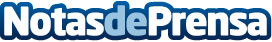 Concurso de acreedores por 999 €: la propuesta rompedora de DebifyLa crisis económica post COVID-19 amenaza con un aluvión de concursos de acreedores. Debify es una startup española especializada en la tramitación de concursos de acreedores express, una modalidad concursal más rápida, económica y segura. Consciente de la importancia que cobrará esta forma de concurso, la startup ha decidido democratizar sus tarifas, permitiendo a los empresarios quebrados cerrar su empresa por tan solo 999 €Datos de contacto:Guillermo SerratDebify666 55 81 18Nota de prensa publicada en: https://www.notasdeprensa.es/concurso-de-acreedores-por-999-la-propuesta_1 Categorias: Derecho Finanzas Recursos humanos http://www.notasdeprensa.es